АДМИНИСТРАЦИЯ МУНИЦИПАЛЬНОГО ОБРАЗОВАНИЯ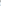 «НИКОЛОЧЕРЕМШАНСКОЕ СЕЛЬСКОЕ ПОСЕЛЕНИЕ»МЕЛЕКЕССКОГО РАЙОНА УЛЬЯНОВСКОЙ ОБЛАСТИ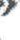 ПОСТАНОВЛЕНИЕ	12.10.2018	№ 35с. Никольское-на-Черемщане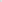 О подготовке проекта внесения изменений в правила землепользования и застройки муниципального образования «Николочеремшанское сельское поселение» Мелекесского района Ульяновской областиВ соответствии со статьями 31-33 Градостроительного кодекса Российской Федерации, Федеральным законом от 06.10.2003 № 131-ФЗ «Об общих принципах организации местного самоуправления в Российской Федерации», постановлением администрации муниципального образования «Николочеремшанское сельское поселение» Мелекесского района Ульяновской области от 03.09.2018 № 33 «О создании комиссии по землепользованию и застройке муниципального образования «Николочеремшанское сельское поселение» Мелекесского района Ульяновской области»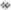 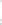 постановляе т:Подготовить изменения в правила землепользования и застройки муниципального образования «Николочеремшанское сельское поселение» Мелекесскот района Ульяновской области, утвержденные решением Совета депутатов муниципального образования «Николочеремшанское сельское поселение» Мелекесского района Ульяновской области от 29.12.2012 № 8/54 «Об утверждении Правил землепользования и застройкй муниципального образования «Николочеремшанское сельское поселение» Мелекесского района Ульяновской области».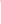 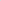 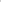 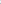 Утвердить этапы градостроительного зонирования при подготовке изменений в правила землепользования и застройки муниципального образования «Николочеремщанское сельское поселение» Мелекесского района Ульяновской области (Приложение 1).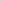 З. Утвердить порядок и сроки проведения работ по внесению изменений в правила землепользования и застройки муниципального образования «Николочеремшанское сельское поселение» Мелекесского района Ульяновской области (Приложение 2).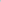 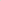 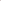 4. Настоящее постановление вступает в силу на следующий день после его официального опубликования (обнародования) и подлежит размещению на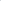 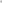 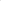 	официальном сайте администрации муниципального	образования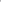 Приложение   к постановлению администрации муниципального образования «Николочеремшанское сельское поселение»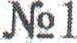 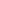 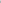 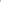                                                                                  Мелекесского района Ульяновской области 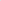                                                                                  от 12.10. 2018 № 35Этапы градостроительного зонирования по внесению изменений в правила землепользования и застройки муниципального образования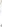 «Николочеремшанское сельское поселение» Мелекесского района Ульяновской области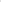 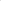 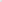 этап - сбор и систематизация исходных данных, анализ современного использования, проведение комплексной оценки территории, исходя из совокупности социальных, экономических, экологических, планировочных, статистических и иных факторов.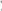 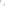 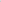 этап - подготовка обосновывающих материалов, создание картографических материалов в векторном виде территории районов, поселений и населенных пунктов, в том числе сведения о границах районов, поселений, населённых пунктов и территориальных зон в формате для внесения сведений в ЕГРН, подготовка проектных предложений,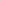 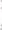 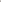 З этап -- согласование проектных решений с Заказчиком, доработка проекта с учетом согласованных решений, согласование проектов с уполномоченными органами и проведение публичных слушаний (общественных обсуждений) при участий Исполнителя, доработка проекта с учетом согласованных решений.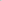 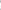 Приложение 2администрации образования поселение» района области № 35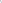 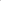 Ульяновской«Николочеремшанское сельское поселение» Мелекесского района Ульяновской области.я оставляю за собой.	Глава администрации	ЕЮ. Бартнов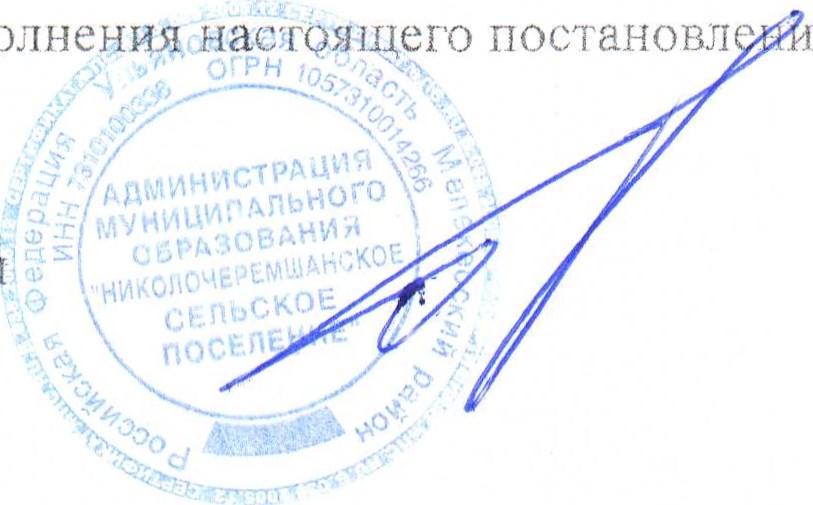 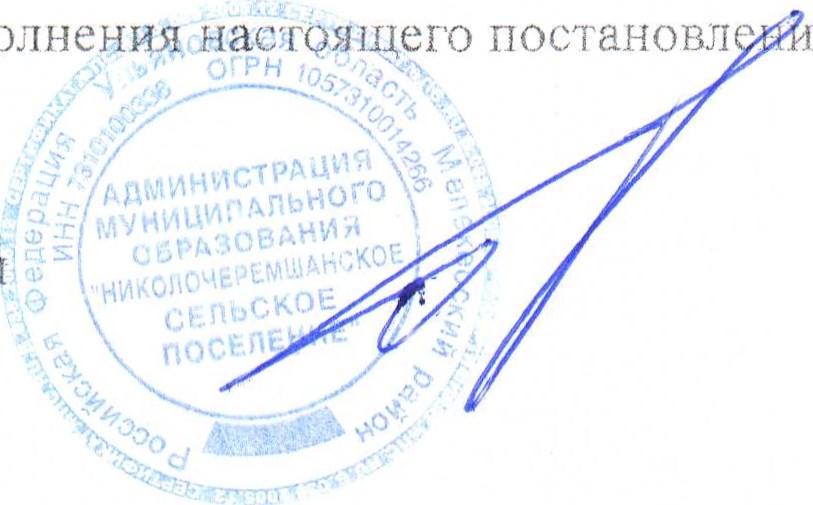 АДМИНИСТРАЦИЯ МУНИЦИПАЛЬНОГО ОБРАЗОВАНИЯ«НИКОЛОЧЕРЕМШАНСКОЕ СЕЛЬСКОЕ ПОСЕЛЕНИЕ»МЕЛЕКЕССКОГО РАЙОНА ул  ОБЛАСТИ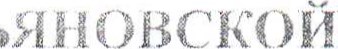 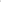 ПОСТ А О ВЛ Е Н И Е	12 то. 2018	35/1с. Никольское-на-ЧерсхттанеО подготовке проекта внесения изменений в генеральный план муниципального образования «Николочерсмшанское сельское поселение»Мелекесского района Ульяновской областиВ соответствии со статьей 24 Градостроительного кодекса Российской Федерации, Федеральным законом от 06. I N9 13 1 -ФЗ «Об общих принципах организации местного самоуправления в Российской Федерации» п о с та н о в л я ет:Подготовить проект внесения изменений в генеральный план муниципального образования «Ни колочеремшанское сельское поселение» Мелекесского района Ульяновской области, утвержденный. решением Совета депутатов муниципального образования «Г{иколочеремшанское сельское поселение» Мелекесского района Ульяновской обласлш от 29. Р 2012 ЛФ 18/52 «Об утверждении генерального плана муниципального образования «Николочеремшанское сельское поселение» Мелекесского района Ульяновской области».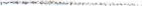 Настоящее постановление вступает в силу на следующий день после его официального опубликования (обнародования) и подлежит размещению на официальном сайте администра[јии муниципального образования «Николочеремшанское сельское поселение» Мелекесского района Ульяновской обл асти .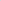 З. Контроль исполнения настоящем о постановления оставляю за собой.	Главы администрации	ЕЛО. Бартнов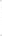 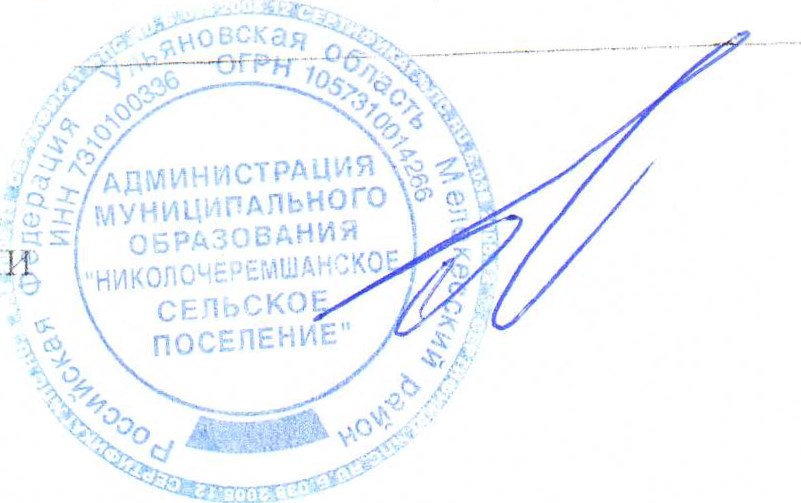 к постановлению муниципального «Николочеремшанское сельское Мелекесского Ульяновской от 12.10.2018 Порядок и сроки проведения работ по внесению изменений в правила 	землепользования и застройки муниципального образования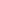 «Николочеремшанское сельское поселение» Мелекесского района областик постановлению муниципального «Николочеремшанское сельское Мелекесского Ульяновской от 12.10.2018 Порядок и сроки проведения работ по внесению изменений в правила 	землепользования и застройки муниципального образования«Николочеремшанское сельское поселение» Мелекесского района областик постановлению муниципального «Николочеремшанское сельское Мелекесского Ульяновской от 12.10.2018 Порядок и сроки проведения работ по внесению изменений в правила 	землепользования и застройки муниципального образования«Николочеремшанское сельское поселение» Мелекесского района областик постановлению муниципального «Николочеремшанское сельское Мелекесского Ульяновской от 12.10.2018 Порядок и сроки проведения работ по внесению изменений в правила 	землепользования и застройки муниципального образования«Николочеремшанское сельское поселение» Мелекесского района областиНаименование мероприятияСрокОтветственный исполнитель1.бор и систематизация исходны анных, анализ современного спользования, проведение мплексной оценки территории, исходя из совокупности социальных, экономических, кологических, планировочных, статистических и иных факторовдо 25 декабря 2018 годаПодрядчик(по согласованию)2.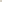 одготовка	обосновываю атериадов, создание артографических материалов в «горном виде территории айонов, поселений и населе нкгов, в том числе сведения о аницах районов, поселений, аселённых пунктов ерриториальных зон в формате внесения сведений в ЕГРН, одготовка проектных едложенийдо З августа 2019 годаПодрядчик(по согласованию))з.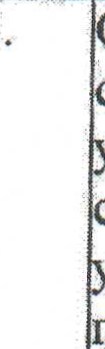 огласование проектных решений Заказчиком, доработка „проекта с егом согласованных решений, огласование проектов с полномоченными органами и оведение публичных слушаний(общественных обсуждений) при астии Исполнителя, доработкоекта с учетом согласованных ешенийдо ЗГ мая 2020 года Подрядчик(по согласованию)